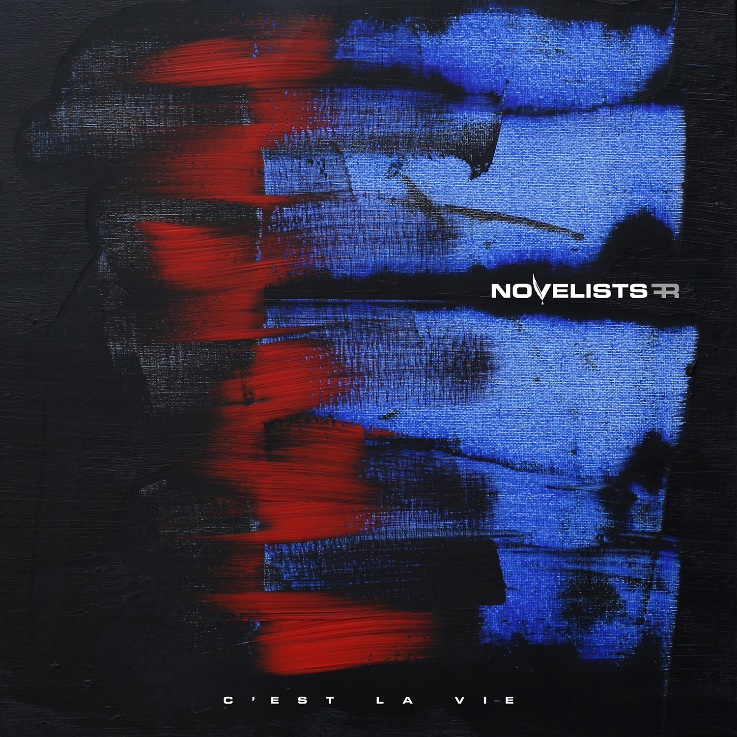 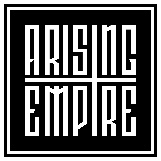 NOVELISTS FR»C’est La Vie«OUT: January 24th, 2020NOVELISTS FR started early 2013 when Florestan and Amael Durand met former A Call To Sincerity members Matteo Gelsomino, Nicolas Delestrade and Charles-Henri Teule. Starting strong with the release of 6 singles, one every two months, which created the foundations for a strong and loyal fanbase from the get-go, NOVELISTS FR then released their debut album on Arising Empire in november 2015. After touring Europe extensively with bands like For Today, Breakdown of Sanity, Dream on Dreamer, Silent planet etc.. NOVELISTS embarqued on a summer of 2017 tour with established bands WHILE SHE SLEEPS and NORTHLANE. Best way to conclude the »Souvenirs« (2015) album cycle. Finally back with a follow up album soberly named »Noir« released September 8th via Arising Empire in Europe and Sharptone records in the USA. This concept album, shows a growing maturity in the band's music and confirms them as a very promising young band in the modern metal scene.After supporting the album in Europe on tours with Make them Suffer, Eskimo Callboy, aswell as on their own headliner tour, 2018 brings new opportunities for the band, a headliner tour in Asia, and also their touring debut in the U.S.A. with Like MothS To Flames. In the summer of 2019, the band announces some changes had to be made on the name due to legal issues.In October 2019, Novelists FR announces their new album would be released in January of the following year, after a month long Europe tour with Being As An Ocean.NOVELISTS FR has become, in only a few years, a rising star within the progressive metal scene, and it seems they are now ready to confirm it by releasing their highly anticipated third effort.Line Up: Line-up:NOVELISTS FR online:Matteo Gelsomino | VocalsFlorestan Durand | GuitarNicolas Delestrade | BassAmael Durand | Drumshttp://www.novelistsofficial.com/https://www.facebook.com/NovelistsFR/https://www.instagram.com/novelists/https://twitter.com/novelists_fr